Uygun bulunduğu taktirde, İntihal Raporu çıktısı, TEZ 002 Tez Basımı Onay Formu ve TEZ 015 Tez Biçimsel Kontrol Formu ile birlikte Enstitüye teslim edilmesi gerekmektedir.T.C.AKDENİZ ÜNİVERSİTESİ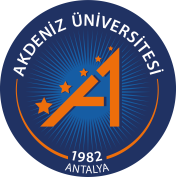 GÜZEL SANATLAR  ENSTİTÜSÜT.C.AKDENİZ ÜNİVERSİTESİGÜZEL SANATLAR  ENSTİTÜSÜTEZ 008                               TEZ KONTROL VE ONAY FORMUGüzel Sanatlar Enstitüsü Müdürlüğü’ne,Enstitünüz,……………Anabilim Dalı, Doktora Programı öğrencisiyim.''…………….'' başlıklı tezimi tamamlamış bulunmaktayım. Tezimin Tez Yazım ve Basım Yönergesine göre kontrol edilmesi için gereğini bilginize arz ederim.      ../  …. / …                                                                                                                                                                                                                             İMZA                                                                                                         (Öğrenci, Adı ve Soyadı)E-Posta         :Cep Telefonu:Güzel Sanatlar Enstitüsü Müdürlüğü’ne,Danışmanlığını yürüttüğüm …… Anabilim Dalı,………numaralı Doktora  öğrencisi……..'ın hazırladığı,''…….”başlıklı tezini tamamlamıştır. Tez Yazım ve Basım Yönergesine göre tarafımdan kontrol edilmiştir. Buna ilişkin form ektedir. Enstitü tarafından değerlendirilmesini bilgilerinize arz ederim. ../…./…                                                                                                                    İmza                                                                                                                                    (Danışman, Öğretim Üyesi)Sayın Danışman Öğretim Üyesi,Enstitümüz,………. Anabilim Dalı, ………numaralı  Doktora öğrencisi ……..'ın  hazırladığı“……………….” başlıklı tezi Tez Yazım ve Basım Yönergesine göre kontrol edilmiş olup, tez ilgili yönergeye uygun bulunmuştur. …./…./…. İMZA(Enstitüde Kontrol Eden)